Objava za medijeU HIDROELEKTRANI ZAKUČAC ODRŽANA AKCIJA „100 ZELENIH STABALA" HEP Opskrba sadnjom jablana obilježila Kaštelanove daneZagreb, 5. svibnja 2017. - HEP Opskrba, vodeći opskrbljivač električnom energijom, u sklopu projekta ZelEn, provodi akciju „100 zelenih stabala". Četvrtu godinu za redom, zajedno s kupcima, budućim i sadašnjim korisnicima proizvoda ZelEn, zaposlenici HEP Opskrbe uredili su okoliš jedne HEP-ove hidroelektrane.  Ove je to godine hidroelektrana Zakučac, najveća hidroelektrane u Hrvatskoj, koja se nalazi u donjem toku rijeke Cetine, pokraj Omiša.HEP Opskrba, pridružila se proslavi 55 godina rada hidroelektrane Zakučac i manifestaciji obilježavanja Kaštelanovih dana koju provodi grad Omiš, selo Zakučac i Srednja škola Jure Kaštelan iz Omiša. Sadnjom 55 jablana za drvored „Jurini jablani“ na simboličan način obilježeni su Kaštelanovi dani, a učenici Srednje škole Jure Kaštelana izveli su prigodni recital.U protekle tri godine, u sklopu akcije „100 zelenih stabala“ uređen je okoliš i posađena su stabala oko  hidroelektrana Ozalj Kraljevac i Čakovec, s ciljem povećanja svijesti o odgovornom poslovanju prema prirodi i okolišu u kojem živimo i djelujemo. Ovom akcijom HEP Opskrba, dobitnica nagrade Greenovation, za najbolji ukupni program zelenog gospodarstva, želi doprinijeti programu Ujedinjenih naroda, pokrenutom 2010. godine, pod nazivom “Milijarda zelenih djela – međunarodni pokret kojim štitimo planet i osiguravamo održivu budućnost“.„Naše hidroelektrane kao obnovljivi izvori energije, temelj su za kreiranje i razvoj proizvoda ZelEn, jedinstvenog  okolišno i društveno održivog proizvoda, kojeg je prepoznalo više od 60 društveno odgovornih kompanija u Hrvatskoj. Broj hrvatskih poduzeća koja odabiru električnu energiju iz obnovljivih izvora stalno se povećava i to je još jedan od načina kako svi zajedno brinemo o očuvanju okoliša. Do danas smo prodali više od 630  milijuna kilovatsati zelene električne energije. Posebno nas veseli činjenica da se sredstva od prodaje proizvoda ZelEn prikupljaju u fond iz kojeg se realiziraju projekti iz područja obnovljivih izvora energije i energetske učinkovitosti i to za potrebe ustanova koje skrbe za socijalno osjetljive kategorije stanovništva. Još jednom zahvaljujemo svim kupcima ZelEna na iskazanom povjerenju i sudjelovanju u našoj zajedničkoj zelenoj priči.“ istaknula je, tijekom akcije, Nada Podnar, direktorica marketinga HEP Opskrbe. Osim  zaposlenika HEP Opskrbe i  HEP Proizvodnje, ovu zelenu akciju podržali su i kupci proizvoda ZelEn. „Kupnjom proizvoda ZelEn pokazujemo kako ulaganje u zelenu proizvodnju nije samo obaveza i trošak, već i pametna investicija u održivi razvoj. Stella Croatica vodi brigu o ljudima i okolišu i na taj način integrira gospodarske, ekološke i društvene faktore u svakodnevno poslovanje. Odlukom o korištenju električne energije dobivene isključivo iz obnovljivih izvora Stella Croatica je još jednom potvrdila  opredijeljenost za kontinuiranu brigu o zajednici u kojoj posluje. Uključivanjem u projekt „100 zelenih stabala“, posebnu pažnju pridajemo očuvanju prirode, što je temeljno načelo našeg poslovanja.“, izjavio je Andrija Polić iz Stelle Croatice.U hidroelektrani Zakučac koja je između ostalog i akcijom 100 zelenih stabala, obilježila 55 godina rada, pri završetku je jedna od najvećih pojedinačnih investicija u zeleno gospodarstvo u Hrvatskoj. Riječ je o rekonstrukciji hidroelektrane kojom se dotrajala oprema zamjenjuje novom uz primjenu najboljih suvremenih tehnoloških i tehničkih rješenja. Snaga elektrane povećat će se za 52 MW što će omogućiti povećanje prosječne godišnje proizvodnje za 58 GWh (milijuna kWh). Ukupna vrijednost investicije u rekonstrukciju HE Zakučac je približno milijardu kuna.Kontakt za medije: Tina Barbarić, HEP - Opskrba d.o.o. Tel: 01/6322 978; Mob: 092/1697 407Email: tina.barbaric@hep.hr 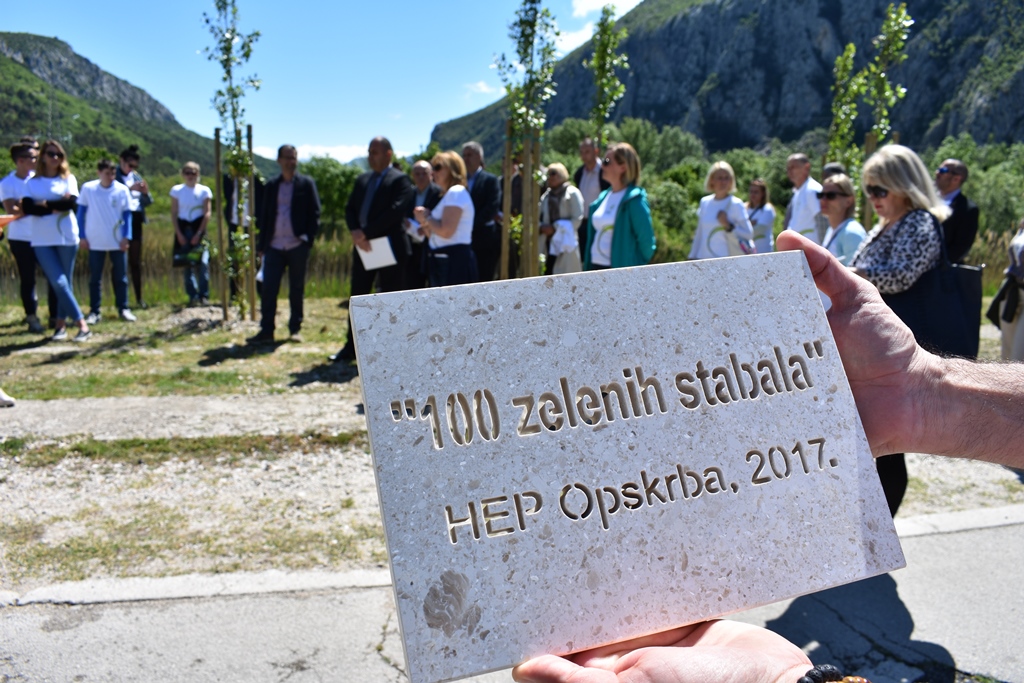 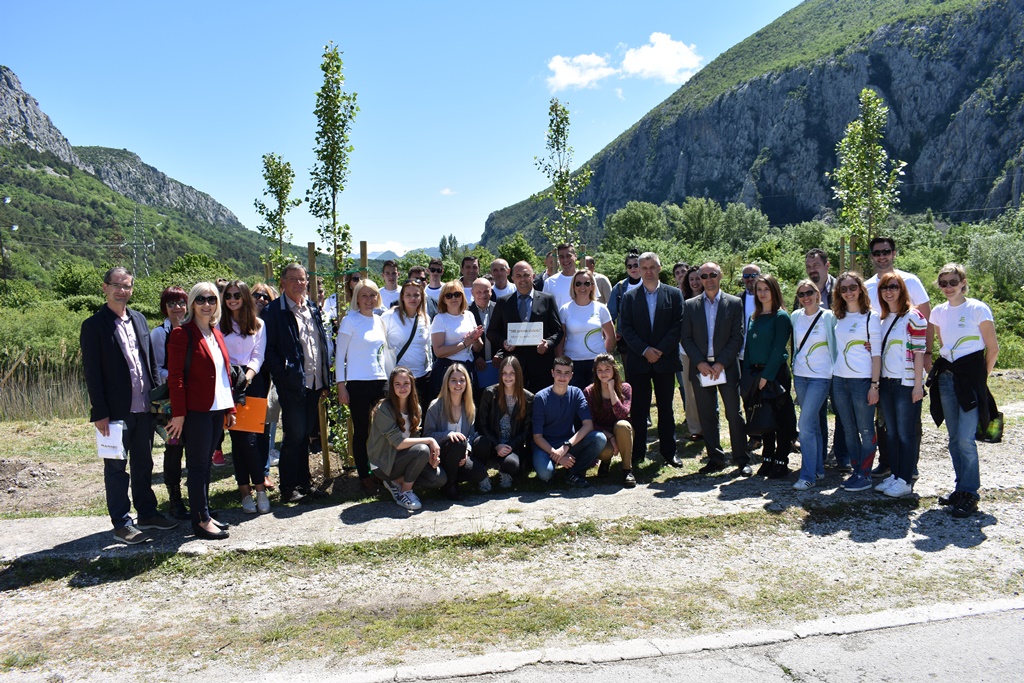 